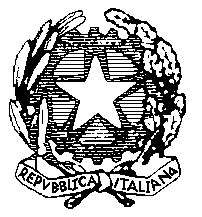 Ministero dell’istruzione e del meritoISTITUTO COMPRENSIVO “Giuseppe Bonafini”Via Cortiglione n.17 - 25040 Cividate Camuno (BS)Codice meccanografico: BSIC807004 - CF: 90009580177TEL. 0364/340454 - FAX  0364/342026PARTECIPAZIONE DEI GENITORI ALLE VISITE DIDATTICHE/VIAGGI D’ISTRUZIONE IN QUALITA’ DI ACCOMPAGNATORI - a. s. 2023/24RICHIESTA DI AUTORIZZAZIONE 			     Al Dirigente scolastico							      Istituto comprensivo “Giuseppe Bonafini”							      Via Cortiglione, 17								       	   25040 CIVIDATE CAMUNOIl/la sottoscritto/a _____________________________________________________________________ genitore dell’alunno/a __________________________________ frequentante la classe _________ della scuola __________________________________ di _________________________________________ con la presente, sentito il parere favorevole degli insegnanti organizzatori,CHIEDEdi essere autorizzato/a a partecipare in qualità di accompagnatore alla visita didattica/viaggio d’istruzionedella/e classe/i ______________ della suddetta scuola che si terrà il/i giorno/i ___________________con destinazione ________________________________________ per i seguenti motivi: ___________ ______________________________________________________________________________________________________________________________________________________________________A tal fine si impegna a: - collaborare con gli insegnanti nella vigilanza su tutti gli alunni, condividendone compiti e responsabilità;  - partecipare a tutte le iniziative previste dal programma della visita didattica/viaggio d’istruzione;- contribuire all’ordinato svolgimento delle attività organizzate.       Distinti saluti.      ______________________, ________________________		    Il genitore                 (luogo)                                                          (data) 	            __________________________********************************************************************************VISTO il Regolamento d’Istituto (Appendice n. 5 “Uscite brevi, visite guidate e viaggi d’istruzione” –  Sezione “Regole essenziali” – paragrafo “genitori”)SI AUTORIZZAIL DIRIGENTE SCOLASTICO										Roberto Salvetti 1 “In linea generale si esclude la partecipazione dei genitori, salvo casi particolari che verranno valutati di volta in volta; in tal caso la partecipazione dei genitori, che dovrà essere autorizzata dal Dirigente scolastico, avverrà in qualità di accompagnatori e sarà coperta dalle garanzie previste dalle polizze stipulate dall’Istituto”http://www.icividate.edu.ite-mail: bsic807004@istruzione.itcodice univoco a fatturazione elettronica: UF77BMP.E.C:bsic807004@pec.istruzione.it